Advanced Fellowship in Health Professions Education Evaluation 
and Research Co-sponsored by: VA Office of Academic Affiliations (OAA) and RaDME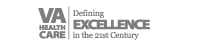 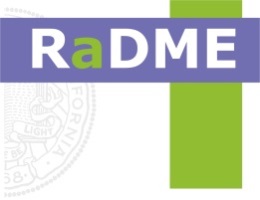 What aspects of this fellowship are of greatest interest to you?How do you envision your role as an educator/educational scholar evolving through this Fellowship (as a result of this fellowship)?Please describe your training and experience as an educator.Please describe your training in and experience with educational scholarship (e.g., educational research, program evaluation, curriculum development and dissemination).  NOTE: this is not required; it helps the program director determine which pathway might be most appropriate for you.You must be able to commit at least 50% time to this fellowship program. You can commit up to 100% time with a maximum of 30% clinical work. Please explain how you anticipate organizing your time to participate in the fellowship program.Name:Degrees/Certifications: E-mail: Address: Phone: 